DİKKAT: Formdaki bilgiler bilgisayar ortamında doldurulacaktır. El yazısı ile doldurulan formlar geçersiz sayılacaktır.T.C. 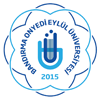 BANDIRMA ONYEDİ EYLÜL ÜNİVERSİTESİSOSYAL BİLİMLER ENSTİTÜSÜYÜKSEK LİSANS TEZ KONUSUDEĞİŞİKLİK BİLDİRİM FORMU …../……/20….BANDIRMA ONYEDİ EYLÜL ÜNİVERSİTESİSOSYAL BİLİMLER ENSTİTÜSÜ MÜDÜRLÜĞÜNEYukarıda Enstitü kayıt bilgileri yer alan öğrencinin tez konusu aşağıda önerildiği şekilde değiştirilmesi uygun görülmüştür.Bilgilerinizi ve gereğini arz ederiz. 